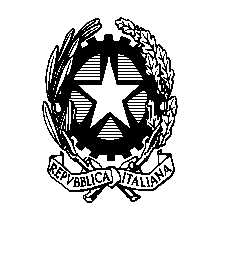 Ministero dell’Istruzione dell’Università  e della RicercaIstituto Comprensivo “ILARIA ALPI”Via Salerno 1 - 20142 MilanoTel. 02 88444696  Fax 02 88444704e-mail uffici: MIIC8DZ008@istruzione.itposta certificata: ic.ilaria.alpi@pec.itMIIC8DZ008@PEC.ISTRUZIONE.IT(All.A) RELAZIONE FINALEVERIFICA della PROGRAMMAZIONE di ……………………………………..Docente:prof. ……………………….       Anno scolastico …………..Classe ………..			n° di allievi ………….1. SITUAZIONE CONCLUSIVA DELLA CLASSE1.a	Evoluzione complessiva rispetto ai diversi parametri valutativi (indicare il numero di allievi che hanno raggiunto il livello indicato)1.b	Progressi particolari rispetto ai livelli di partenza………………………………………………………………………………………………………………………………………………………………………………………………………………………………………………………………………………………………………………………………………        1.c	Eventuali criticità e presumibili cause………………………………………………………………………………………………………………………………………………………………………………………………………………………………………………………………………………………………………………………………………2. ATTIVITA' SVOLTE2.a	Indicazione sintetica dei contenuti disciplinari affrontati……………………………………………………………………………………………………………………………………………………………………………………………………………………………………………………………………………………………………………………………………………………………………………………………………………………………………………………………………………………………………………………………………………………………………………………………………………………………………………………………………………… 2.b Attività significative svolte………………………………………………………………………………………………………………………………………………………………………………………………………………………………………………………………………………………………………………………………………………………………………………………………………………………………………………………………………………………………………………………………………………………………………………………………………………………………………………………………………………2.c	Attività che hanno portato a risultati non conformi alle aspettative………………………………………………………………………………………………………………………………………………………………………………………………………………………………………………………………………………………………………………………………………Presumibili cause ………………………………………………………………………………………………………………………………………………………………………………………………………………………………………………………………………………………………………………………………………3. ATTIVITA’ DI SUPPORTO3.a Indicare sinteticamente le attività svolte:Attività di recupero :lavori differenziati ……………………………………………………………………………………………………………lavori graduati per fasce di livello ………………………………………………………………………………….attività extra-curricolari …………………………………………………………………………………………………                         adesione a progetti particolari nell’ambito dell’Istituto ……………………………………………… Attività specifiche per:alunni DVA ……………………………………………………………………………………………………………………………………………alunni DSA ……………………………………………………………………………………………………………………………………………alunni DGA ……………………………………………………………………………………………………………………………………………alunni stranieri……………………………………………………………………………………………………………………………………………Attività di potenziamento (previste per la classe, per singoli alunni o per gruppi di alunni):………………………………………………………………………………………………………………………………………………………………………………………………………………………………………………………………………………………...4. UTILIZZO LABORATORI E/O AULE SPECIALI4.a Laboratori e/o aule speciali utilizzati………………………………………………………………………………………………………………………………………………………………………………………………………………………………………………………………………………………………………………………………………4.b Suggerimenti per il miglioramento funzionale delle risorse…………………………………………………………………………………………………………………………………………………………………………………………………………………………5. RAPPORTI CON LE FAMIGLIE5.a Eventuali collaborazioni………………………………………………………………………………………………………………………………………………………………………………………………………………………………………………………………………………………………………………………………………5.b Eventuali difficoltà…………………………………………………………………………………………………………………………………………………………………………………………………………………………       6. INDICAZIONI E SUGGERIMENTI PER IL PROSSIMO ANNO…………………………………………………………………………………………………………………………………………………………………………………………………………………………Milano, ……………….				Prof/Prof.ssa……………………Valutazione1° quadrimestre%2° quadrimestre%10987654